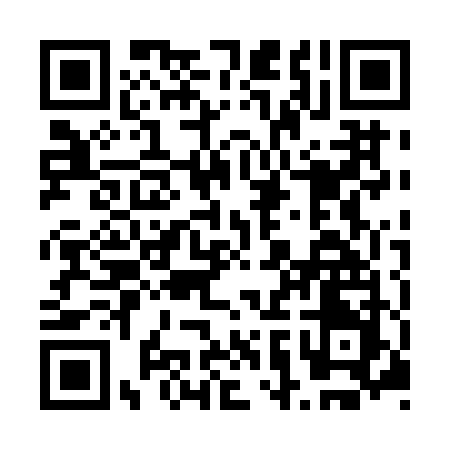 Prayer times for Fond de Bende, BelgiumMon 1 Apr 2024 - Tue 30 Apr 2024High Latitude Method: Angle Based RulePrayer Calculation Method: Muslim World LeagueAsar Calculation Method: ShafiPrayer times provided by https://www.salahtimes.comDateDayFajrSunriseDhuhrAsrMaghribIsha1Mon5:187:141:425:168:1110:002Tue5:167:121:425:168:1310:023Wed5:137:091:415:178:1410:044Thu5:107:071:415:188:1610:065Fri5:087:051:415:198:1810:086Sat5:057:031:415:208:1910:107Sun5:027:011:405:208:2110:128Mon4:596:591:405:218:2210:149Tue4:566:561:405:228:2410:1710Wed4:546:541:395:238:2610:1911Thu4:516:521:395:248:2710:2112Fri4:486:501:395:248:2910:2313Sat4:456:481:395:258:3010:2614Sun4:426:461:385:268:3210:2815Mon4:396:441:385:278:3410:3016Tue4:366:421:385:278:3510:3317Wed4:336:401:385:288:3710:3518Thu4:306:381:385:298:3810:3719Fri4:276:361:375:298:4010:4020Sat4:246:341:375:308:4110:4221Sun4:216:321:375:318:4310:4522Mon4:186:301:375:318:4510:4723Tue4:156:281:375:328:4610:5024Wed4:126:261:365:338:4810:5225Thu4:096:241:365:338:4910:5526Fri4:066:221:365:348:5110:5827Sat4:036:201:365:358:5311:0028Sun4:006:181:365:358:5411:0329Mon3:576:161:365:368:5611:0630Tue3:536:141:355:378:5711:08